Nazareth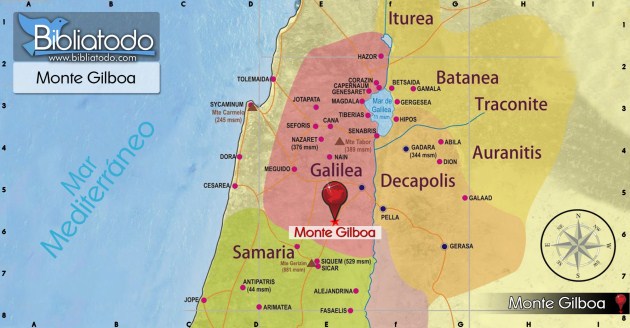 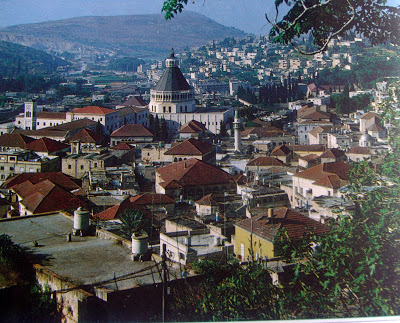 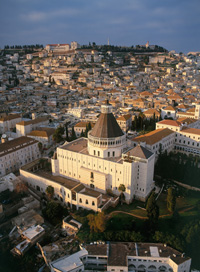 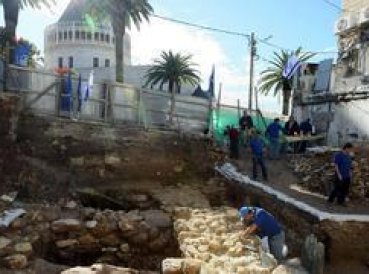 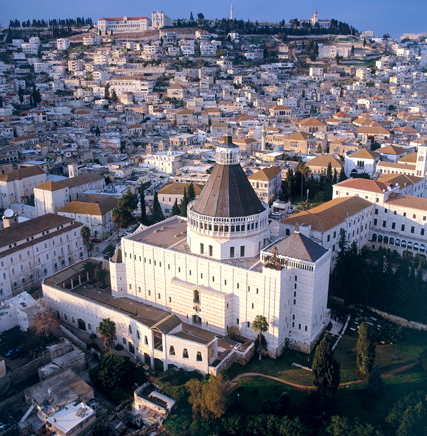 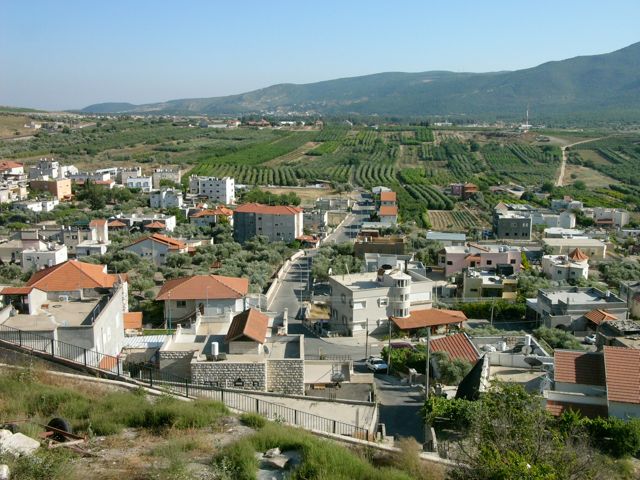 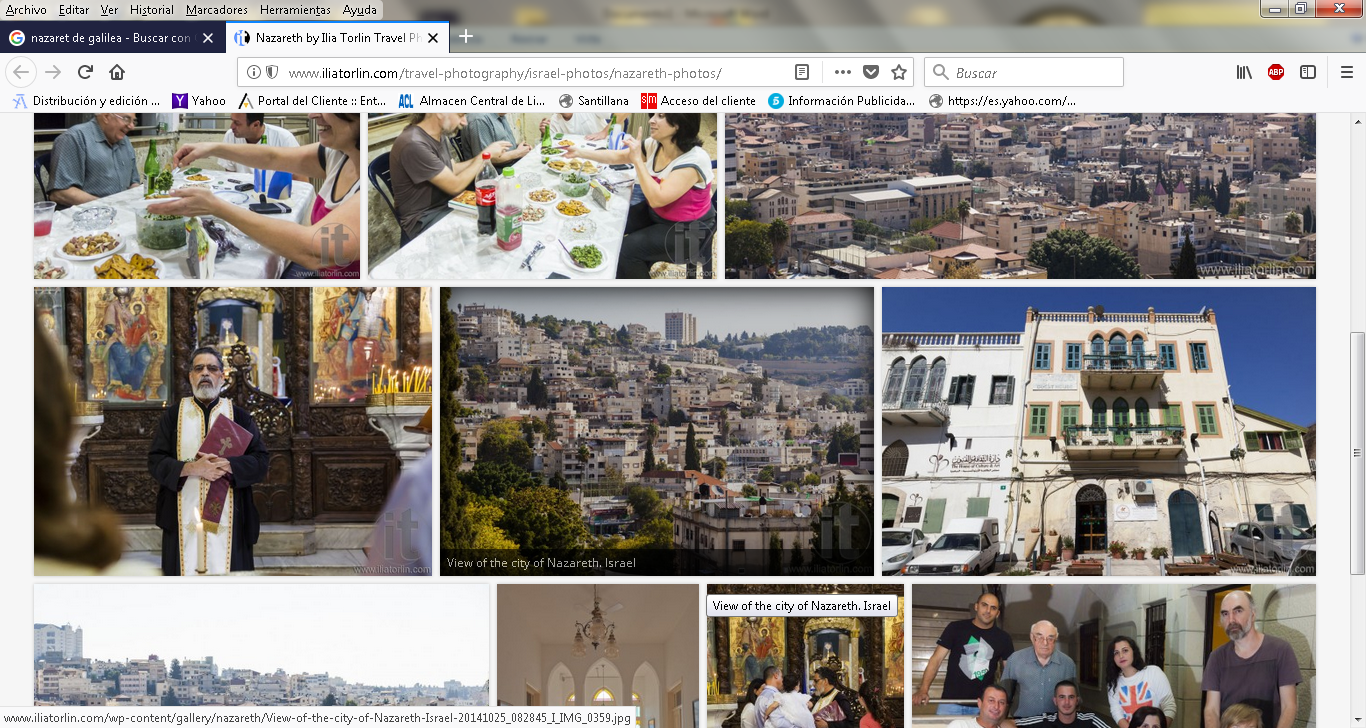 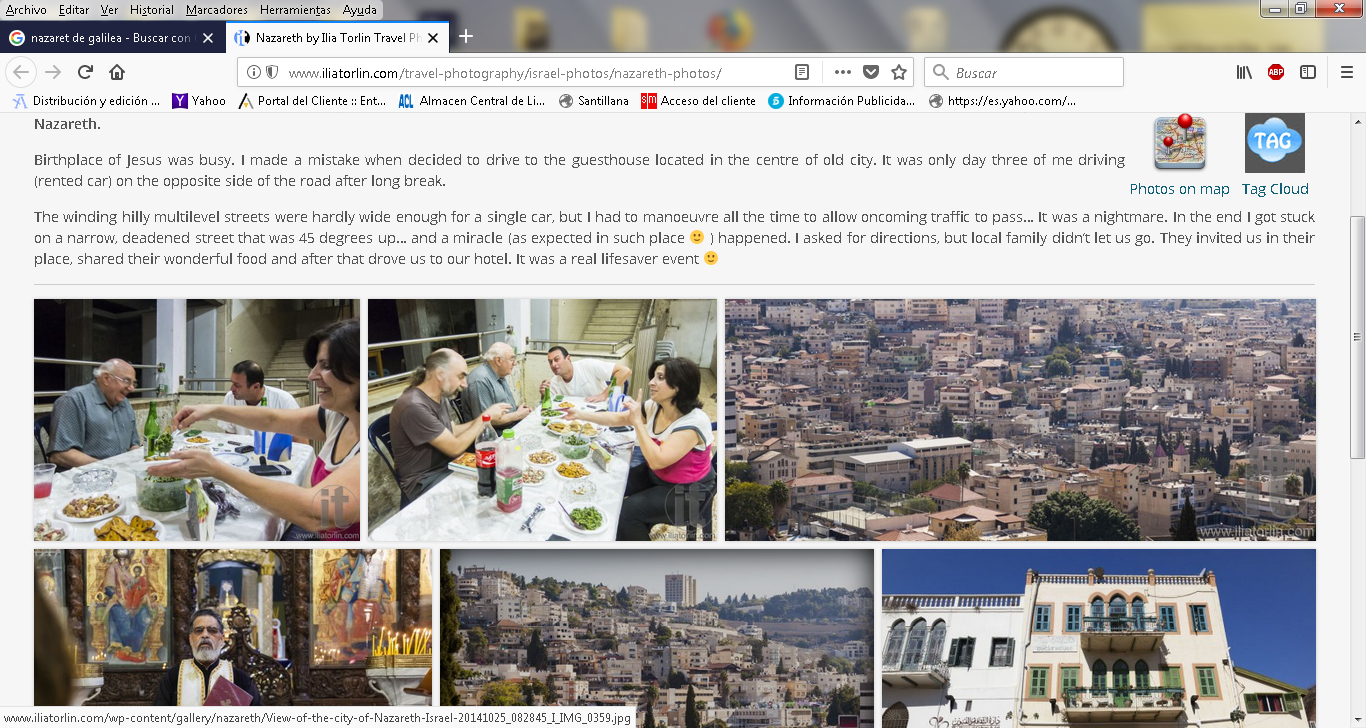 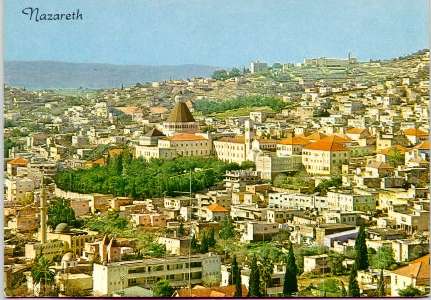 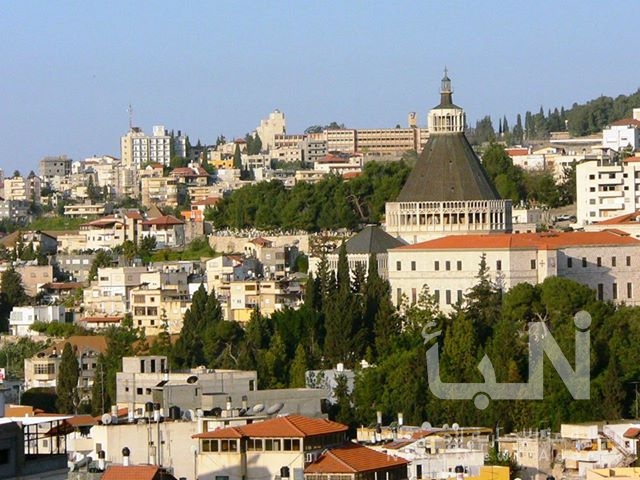 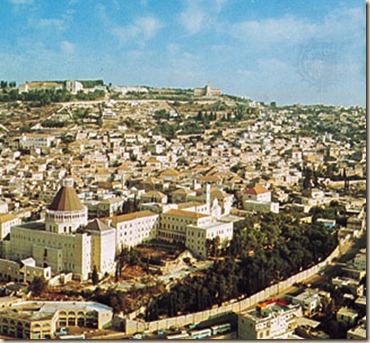 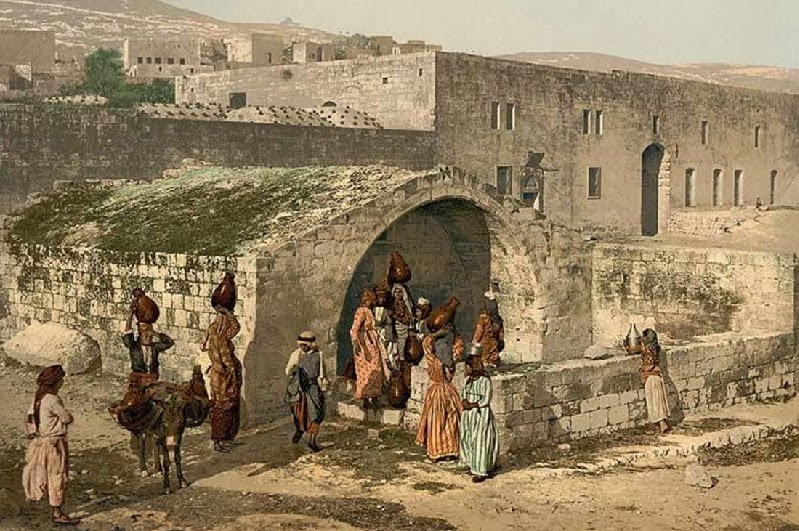 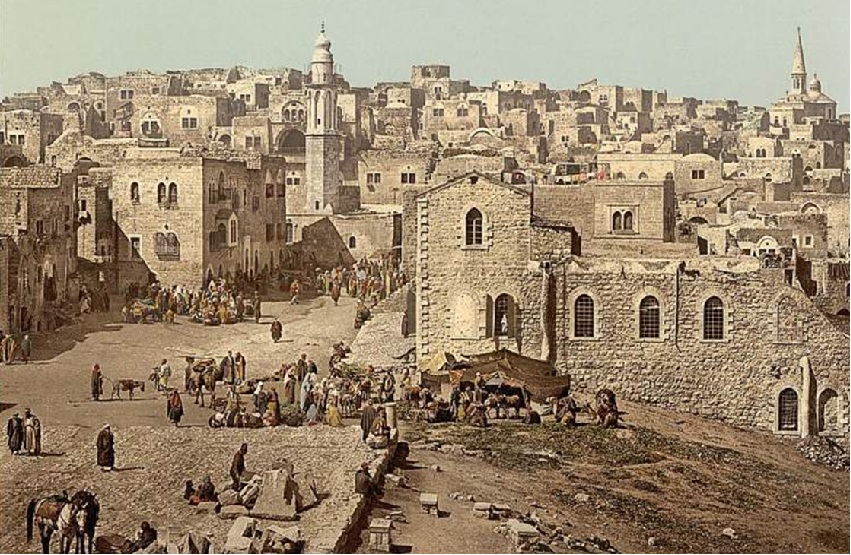 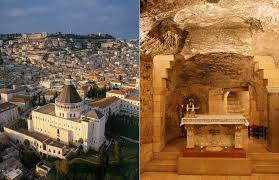 En la gruta, de la posible casa primitiva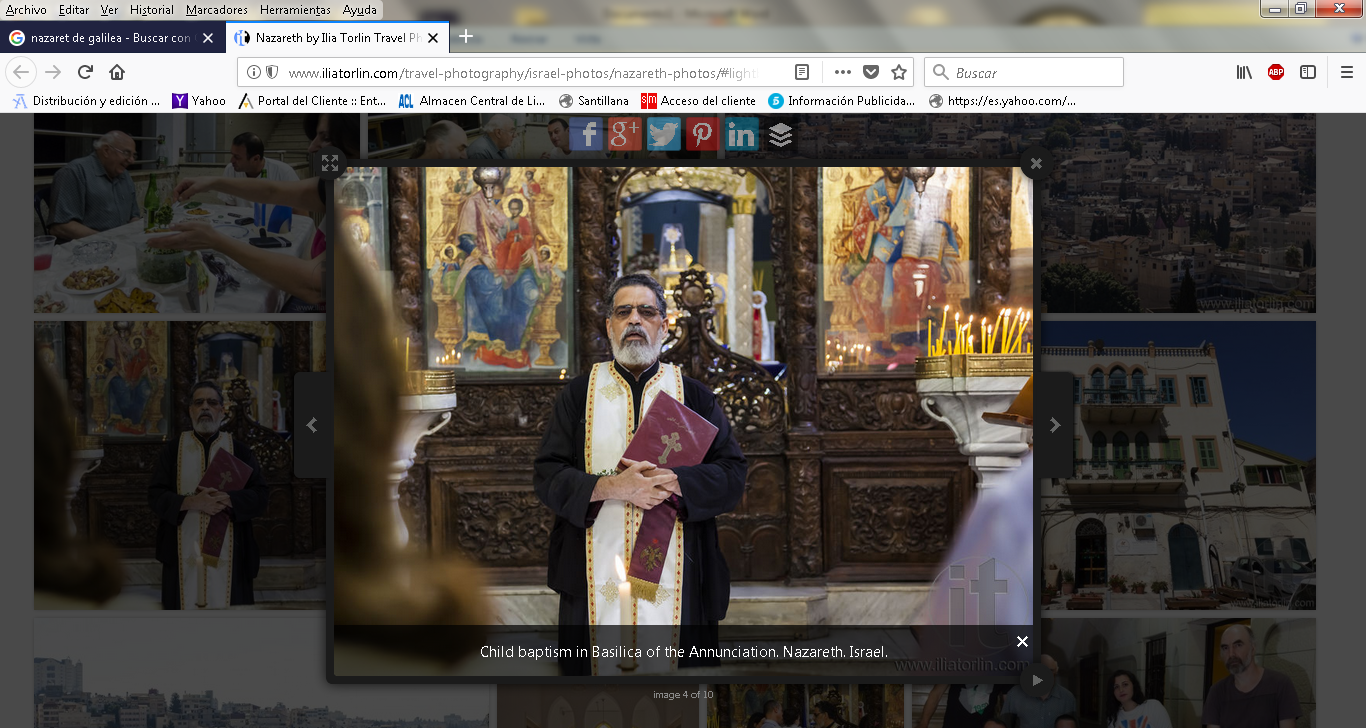 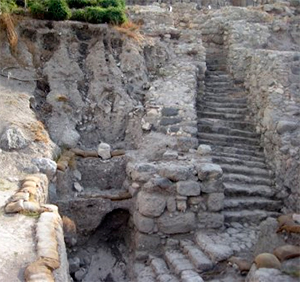 Excavaciones en la posible casa de maría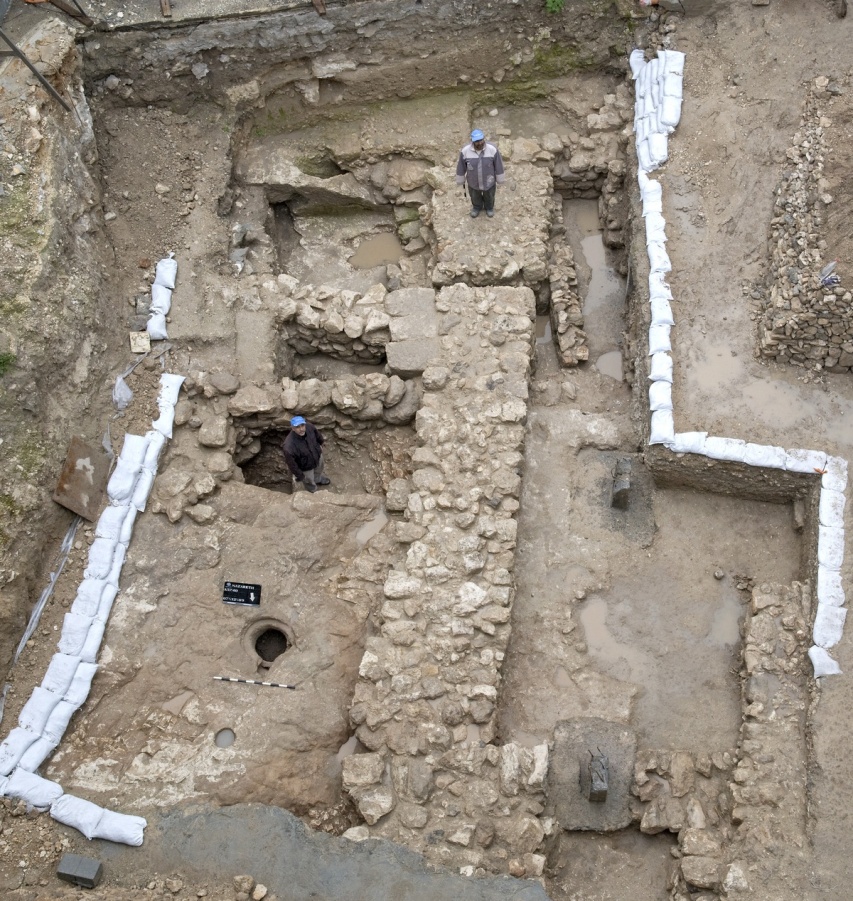 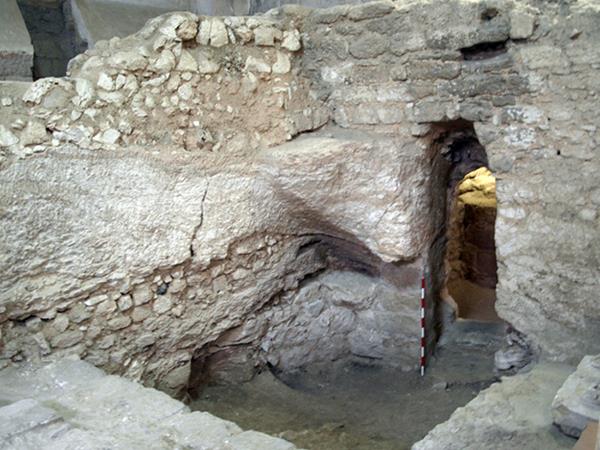 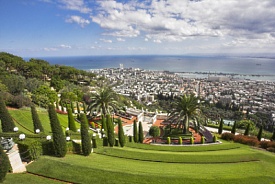 Paisaje del entorno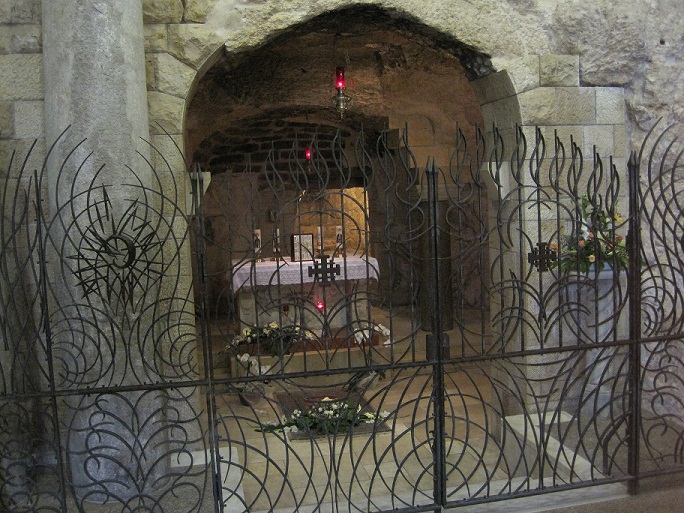 La gruta de las devociones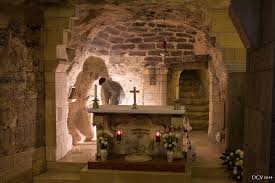 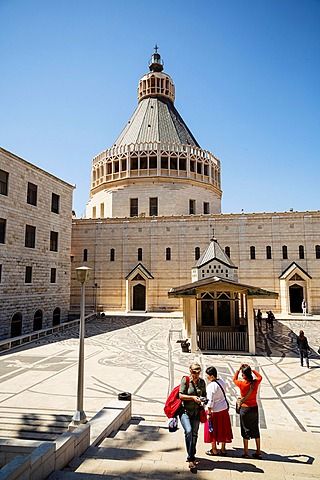 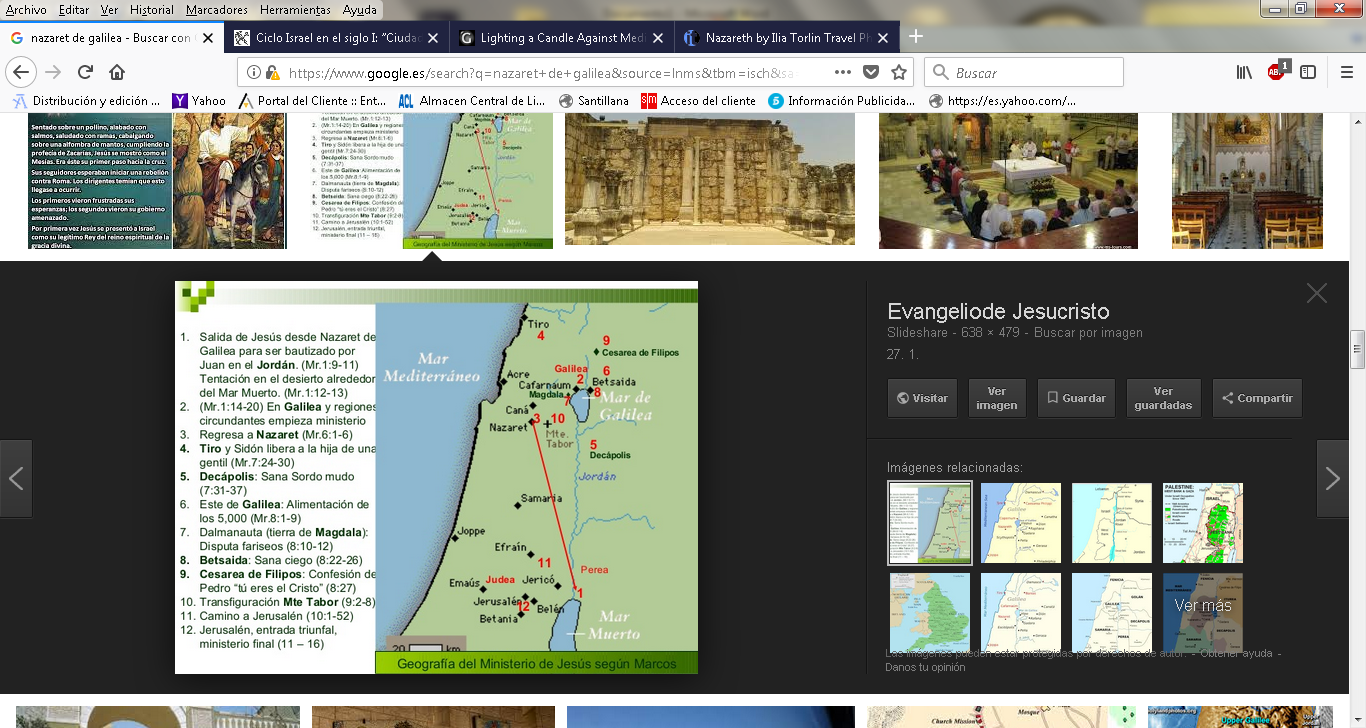 Basílica de la Anunciación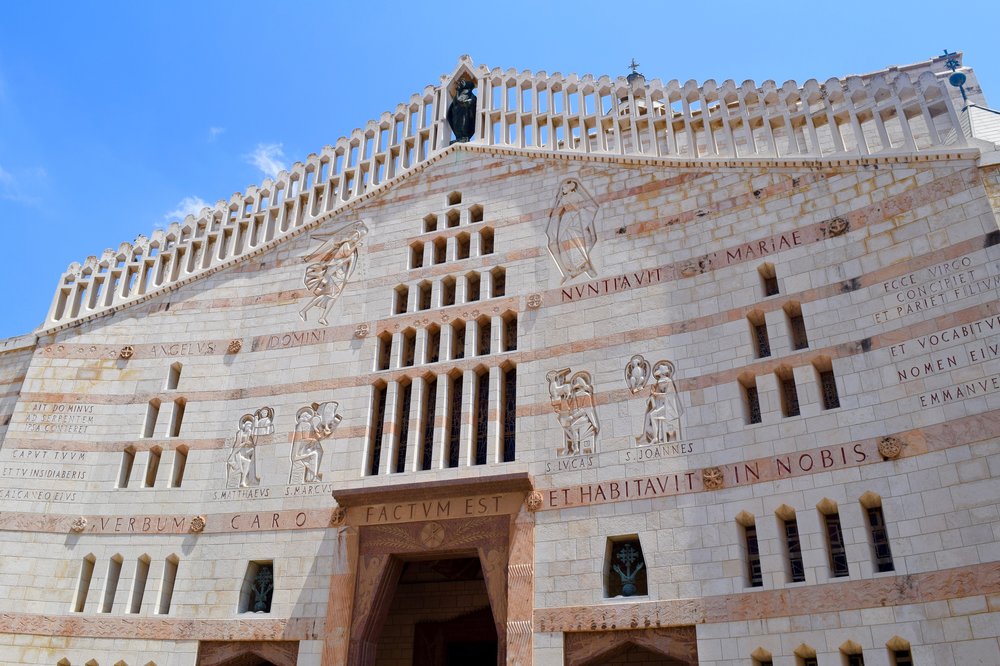 Fachada Iglesia de la Anunciación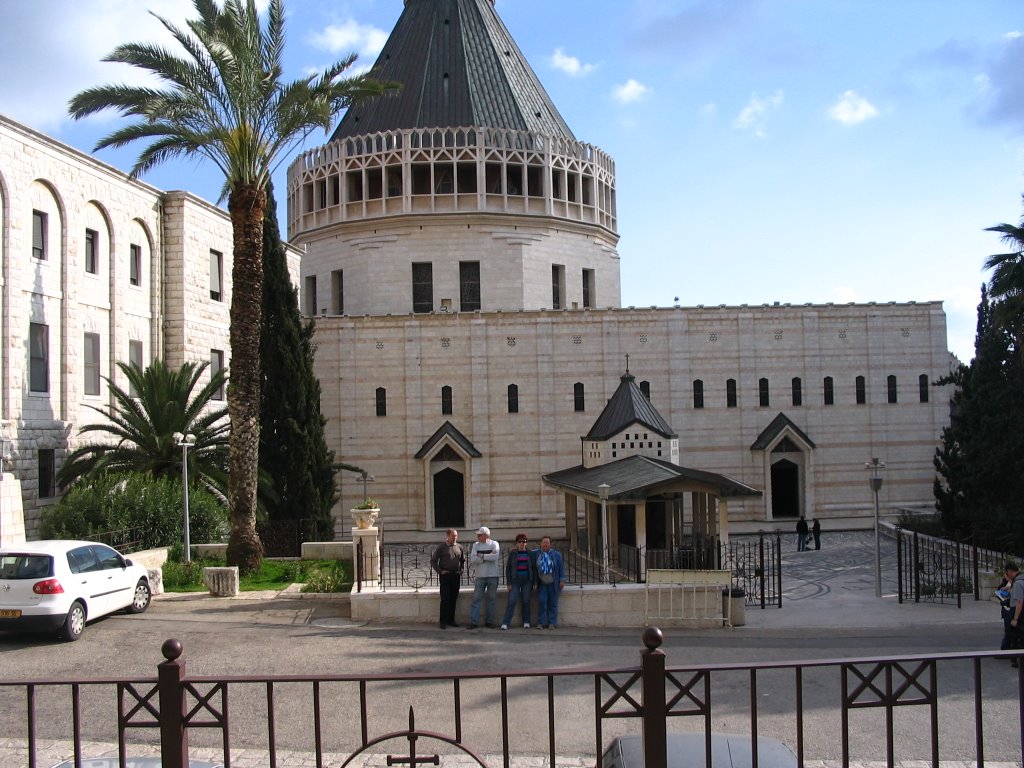 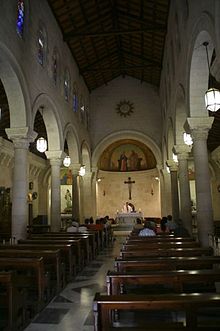 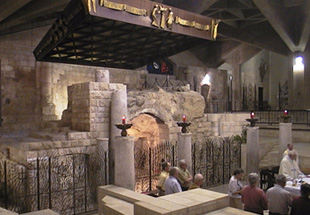 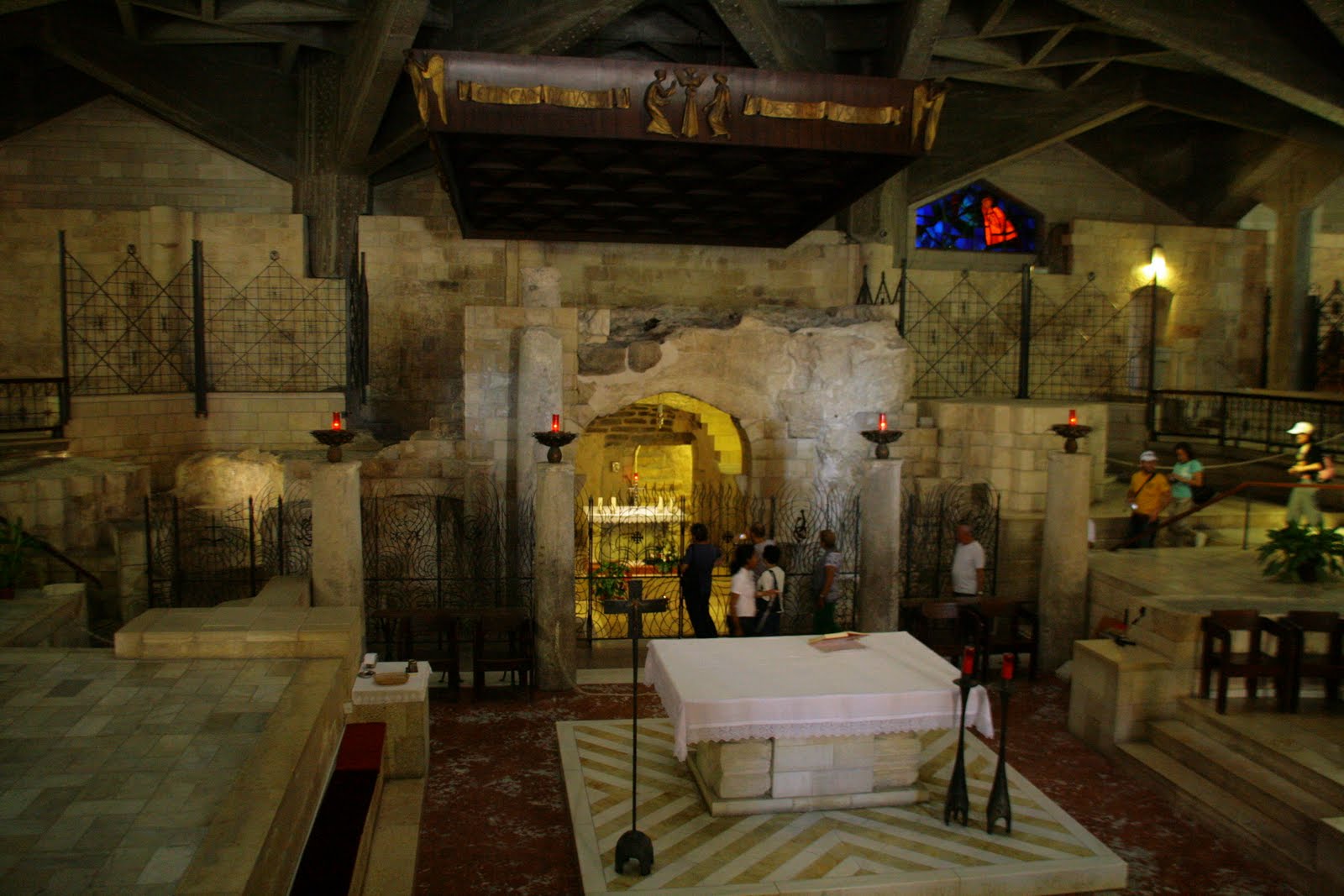 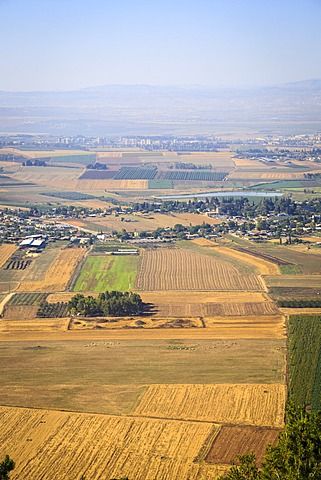 El entorno